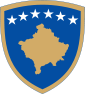 Republika e KosovësRepublika Kosova – Republic of KosovoQeveria–Vlada–Government Zyra e Kryeministrit–Ured Premijera–Office of the Prime MinisterKëshilli Ndërministror për UjëraSekretariatiRAPORT I GRUPIT PUNUES PËR KONCESIONET PËR SHFRYTËZIMIN E UJËRAVEtetor, 2017PËRMBAJTJAI.	HYRJE	4II.	KUADRI LIGJOR DHE INSTITUCIONAL	52.1	 Ligji për Ujërat: Rregullimi i të Drejtës për Shfrytëzimin e Ujërave	62.1.1 E drejta për shfrytëzimin e ujërave	62.2	Ligji për Rregullatorin e Energjisë: Autorizimi për Ndërtimin e Kapaciteteve të Reja Gjeneruese	82.3	 Ligji për Partneritet Publiko Privat	92.4	Ligji për Ndërtim	102.5	Ligji për Dhënien në Shfrytëzim dhe Këmbim të Pronës Komunale	102.6	Ligji për Vlerësimin e Ndikimit në Mjedis	112.7 	Ligji për Mbrojtjen e Mjedisit	112.9	Ligji për Miniera dhe Minerale	121.10	Përmbledhje e shqyrtimit të legjislacionit relevant për shfrytëzimin e ujërave për veprimtari afariste	13III. 	KONCESIONET PËR UJË NË VENDET TJERA	143.1	Legjislacioni dhe praktikat në disa vende të rajonit dhe Europës	143.1.1 	Shqipëria	143.1.2	Bosna e Hercegovina	143.1.3	Kroacia	143.1.4	Sllovenia	143.1.5	Maqedonia	153.1.6 	Serbia	153.1.7	Polonia	153.1.8	Bullgaria	153.1.9 	Mali i Zi	153.2	Përmbledhje e praktikave në vendet tjera	15IV.	SHRYTËZIMI I RESURSEVE TË UJIT PËR QËLLIME AFARISTE NË KOSOVË	174.1 	Shfrytëzimi i ujit për gjenerim të energjisë	174.2	Shfrytëzimi i ujit për ambalazhim dhe shitje	184.3	Shfrytëzimi i ujit për kultivimin e peshqve	18V.	KONKLUZIONE DHE REKOMANDIME	19Shtojca 1: Materialet e Shfrytëzuara	22SHKURTESATHYRJEKëshilli Ndërministror për Ujëra (KNMU), në takimin e mbajtur më 28 dhjetor 2016, ka marr vendim që të themelojë një grup punues ndërinstitucional me detyrën që:të shqyrtojë legjislacionin në fuqi dhe praktikat që zbatohen për ndarjen e koncesioneve për shfrytëzimin e ujit (Ligjin për PPP, Ligjin për Ujërat, aktet nënligjore); të rekomandojë ndryshimet dhe plotësimet ligjore si dhe procedurat e duhura për zbatimin e koncesioneve për shfrytëzimin e ujërave. Grupi punues (GP) ndërinstitucional është propozuar të jetë në përbërje:Sekretariati i Këshillit Ndërministror për Ujëra – kryesues Ministria e Financave – departamenti qendror i PPP Ministria e Mjedisit dhe Planifikimit Hapësinor Ministria e Zhvillimit Ekonomik dheZyra e Rregullatorit të EnergjisëBazuar në nominimet e institucioneve të mësipërme, është konstituar GP në përbërje:Afrim Lajçi, Këshilltar – Sekretariati i Këshillit Ndërministror për UjëraKreshnik Oseku – Depart. Qendror për PPP/Ministria e FinancaveShiqeri Dërmaku – Depart.i i Ujërave/Ministria e Mjedisit dhe Planifik. HapësinorNezir Myrtaj – Depart. i Energjisë/Ministria e Zhvillimit Ekonomik Ymridin Misini – Zyra e Rregullatorit të EnergjisëNë takimin e parë të GP të mbajtur me 15 shkurt 2017 u diskutua kuadri ligjor dhe institucional i dhënies së koncesioneve për shfrytëzimin e ujërave - me theks të veçantë në shfrytëzimin e ujërave për prodhimin e energjisë - në kontekstin e detyrës së GP, pasi u konstatua se ka paqartësi ligjore lidhur me ndarjen e koncesioneve për shfrytëzimin e ujërave, u dakorduan konkluzionet vijuese:Kundërthëniet dhe ambiguiteti aktual ndërmjet ligjeve sa i përket shfrytëzimit të ujit për qëllime komerciale duhet të eliminohet, respektivisht duhet të harmonizohet legjislacioni që rregullon këtë fushë;Procedurat aktuale të dhënies së autorizimit për ndërtimin e HEC-eve janë treguar efektive. Rrjedhimisht, në rekomandimet e grupit punues do të duhej të merrej parasysh ky fakt dhe dhënia e koncesioneve të parashihet për HEC-e të mëdha (p.sh. mbi 10 MW);Grupi punues ta hartojë një raport me gjetjet sa i takon kuadrit aktual ligjor dhe praktikave si dhe me rekomandimet. Drafti i parë i raportit të hartohet nga Kryesuesi i GP që do të shërbejë si bazë për diskutim të tij dhe kontribut nga anëtarët tjerë për hartimin e versionit final të raportit.Në takimin e dytë të GP të mbajtur me 3 gusht 2017 u diskutua drafti i raportit i hartuar nga kryesuesi i GP dhe komentet e anëtarëve të GP në këtë draft. Në këtë takim u konkludua që kryesuesi i GP ta hartojë draftin e rishikuar të raportit bazuar në frymën e diskutimeve dhe konkluzioneve nga ky takim i GP. KUADRI LIGJOR DHE INSTITUCIONALKuadri ligjor me të cilin trajtohet dhe rregullohet dhënia e koncesioneve për shfrytëzimin e ujërave përfshin:Ligji Nr. 04/L-147 për Ujërat e Kosovës (prill 2013); Ligji Nr. 05/L-085 për Energjinë Elektrike (korrik, 2016);Ligji Nr. 05/L-084 për Rregullatorin e Energjisë (korrik, 2016);Ligji Nr. 05/L-081 për Energjinë (korrik, 2016);Ligji Nr.04/L-144 për Dhënien në Shfrytëzim Pronës së Paluajtshme të Komunës (dhjetor 2012);Ligji Nr. 04/L-110 për Ndërtim (korrik 2013);Ligji Nr.03/L-214 për Vlerësimin e Ndikimit në Mjedis (tetor 2010);Ligji Nr. 03/L-025 për Mbrojtjen e Mjedisit (prill 2009);Ligji Nr. 2004/29 për Pyjet e Kosovës (gusht 2008);Ligji Nr. 03/L-043 për Parandalimin dhe Kontrollin e Integruar të Ndotjes (maj 2009).Kuadri institucional përfshin institucionet vijuese me përgjegjësitë e tyre respektive si vijon:Ministria e Mjedisit dhe Planifikimit HapësinorLëshon lejen ujore, e drejta për shfrytëzim të ujit, është bartëse e procedurës së dhënies me koncesion për shfrytëzimin e ujit;Lëshon leje mjedisore;Është përgjegjëse për lëshimin e lejeve për ndërtim të hidrocentraleve me fuqi 10 e më shumë MW.Zyra e Rregullatorit të Energjisë: Lëshon autorizimin për ndërtimin e kapaciteteve të reja të prodhimit të energjisë (autorizime preliminare, autorizime finale);Përcakton sistemin tarifor për prodhimin e energjisë elektrike nga BRE;Është përgjegjës për sistemin e certifikatave të origjinës.KomunatPërgjegjëse për dhënien e tokës për projekte të burimeve të ripërtëritshme të energjisë;Lëshimi i lejeve të ndërtimit për HEC-eve nën 10 MW të kapacitetit të instaluar.Agjencia e Pyjeve të KosovësLëshon leje për shfrytëzimin e pyjeve.Ministria e Financave/Departamenti për Partneritet Publiko PrivatOfron ndihmë, këshilla dhe mbështetje teknike për Autoritetet Publike dhe për të gjitha çështjet që janë të lidhura me koncesionet.(vi)  Ministria e Zhvillimit Ekonomik Harton politikat e sektorit të energjisë dhe përcakton caqet e energjisë nga Burimet e Ripërtëritshme, duke përfshirë edhe ujin.2.1		Ligji për Ujërat: Rregullimi i të Drejtës për Shfrytëzimin e Ujërave Me Ligjin për Ujërat e Kosovës (Ligji Nr. 04/L-147) rregullohen të gjitha çështjet që kanë të bëjnë me ujërat (ujërat sipërfaqësorë, liqenet, akumulimet, rezervuarët, burimet natyrore, ujërat nëntokësorë, tokat e lagëta, truallin buzë brigjeve të lumenjve) dhe çështjet që kanë të bëjnë me menaxhimin e tyre. Ky ligj gjithashtu rregullon përdorimin dhe shpërndarjen e ujërave, mbrojtjen dhe ruajtjen e ujërave, mbrojtjen nga veprimet e dëmshme të ujërave, duke përfshirë përmbytjet, vërshimet, thatësitë, erozionin, objektet dhe infrastrukturën ujore, financimin e ujërave, si dhe kushtet, mënyrat dhe veprimet me të cilat mund të shfrytëzohet ose shkarkohen ujërat.2.1.1 E drejta për shfrytëzimin e ujëraveMe nenin 70 të Ligjit për Ujëra përcaktohet që e drejta ujore për shfrytëzimin e ujërave sigurohet me:leje ujore;koncesion.Kjo nënkupton që aktet e të drejtës ujore në bazë të cilave fitohet e drejta për shfrytëzim të ujit janë dy: (i) leja ujore dhe (ii) koncesioni.2.1.1.1 	Leja UjoreProcedura për fitimin e lejes ujore është përshkruar me nenin 71 të ligjit dhe ajo përfshin 3 hapa: (i)    kushtet ujore, (ii)   pëlqimin ujor, (iii)  lejen ujore. Ndërkaq hapi i 4-të - urdhëresa ujore - edhepse nuk është sqaruar në mënyrë eksplicite në ligj, është mekanizëm ligjor për zbatimin e kushteve dhe kërkesave të përcaktuara me leje ujore.Neni 72 i Ligjit për Ujëra përcakton llojet e shfrytëzimit të ujërave për të cilat lëshohet leja ujore, që përfshijnë si vijon:nxjerrjen e ujit për konsum të përgjithshëm;shkarkimin e ujërave të ndotura;ndërtimin, rindërtimin ose demolimin e objekteve dhe pajisjeve që ndikojnë në regjimin ujor;aktivitetet e minierave dhe punimet gjeologjike të cilat ndikojnë në regjimin e ujërave;për hulumtime hidrogjeologjike dhe grumbullimin e të dhënave;eksploatimin e rërës, zhavorrit, gurit dhe argjilit;përdorimin e ujërave me qëllim të shfrytëzimit të energjisë elektrike dhe gjeotermale; dheaktivitetet tjera që mund të ndikojnë në regjimin ujor.2.1.1.2 	KoncesioniNeni 70 (parag. 3) i Ligjit për Ujëra përcakton që: “Koncesioni, përkatësisht partneriteti publik dhe privat kryhet në kushte, mënyra dhe procedura për ndarjen e koncesionit për shfrytëzimin e ujërave të caktuara me këtë ligj dhe legjislacionin në fuqi.”Neni 78 saktëson që “veprimtaritë afariste të cilat realizohen me shfrytëzimin e ujit nga trupat ujorë sipërfaqësor dhe nëntokësorë, realizohen përmes ndarjes së koncesionit, në pajtim me ligjin.”Gjithashtu ky nen përcakton që ndarjen e koncesioneve e bën Ministria e Mjedisit dhe Planifikimit Hapësinor për veprimtaritë vijuese:shfrytëzimin e ujit për sistemet e ujitjes;shfrytëzimin e fuqisë së ujit për prodhimin e energjisë elektrike;shfrytëzimin e ujit për nevoja teknologjike;shfrytëzimin e ujërave minerale dhe termale;mbushjen e ujit në shishe për nevoja komerciale;kultivimin e peshqve dhe shpezëve ujorë;ofrimin e shërbimeve turistike, sportive dhe shërbimeve tjera rekreative me ndërtimin e objekteve dhe pajisjeve të përhershme.E vetmja veprimtari që shfaqet në të dyja rastet (edhe te lejet ujore edhe te koncesionet) është energjia elektrike. Përderisa te koncesioni kemi një formulim të qartë se i njëjti ndahet për ‘shfrytëzimin e fuqisë së ujit për prodhimin e energjisë elektrike’, te leja ujore ka një formulim më pak të qartë që thotë se leja ujore lëshohet, ndër të tjera, për  ‘përdorimi i ujërave me qëllim të shfrytëzimit të energjisë elektrike dhe gjeotermale’. Pra nuk thuhet për gjenerim (prodhim) të energjisë elektrike por për shfrytëzim të energjisë elektrike.Kjo paqartësi do të duhet të adresohej përmes amendimit të Ligjit për Ujëra. Një praktikë që do të mund të shërbente me këtë rast është vendosja e një kufiri për nevojën sigurimit të koncesionit që lidhet me kapacitetin e hidrocentralit. Në vendet tjera ka praktika ku koncesionet aplikohen vetëm për hidrocentrale të mëdha ndërkaq për ato vogla (Sllovenia nën 10 MW, Kroacia nën 1 MW, BiH nën 250 kW)) nuk aplikohen koncesionet. Ligji për Ujëra përcakton që koncesioni ndahet përmes konkursit publik të organizuar dhe realizuar në pajtim me dispozitat e këtij ligji dhe legjislacionit në fuqi, kompenzimi dhe ndërprerja e koncesionit rregullohet me Ligjin për Partneritet Publiko Privat.2.2	Ligji për Rregullatorin e Energjisë: Autorizimi për Ndërtimin e Kapaciteteve të Reja GjenerueseLigji për Rregullatorin e Energjisë (Ligji nr. 05/L-084) me nenin 43 ka paraparë që ndërtimi i kapaciteteve të reja gjeneruese të energjisë duhet të bëhet në pajtim me procedurat e autorizimit të përcaktuara me këtë Ligj.Neni 44 i këtij Ligji parasheh edhe mundësinë e zbatimit të procedurës së tenderit për ndërtimin e kapaciteteve të reja gjeneruese në rastet kur Rregullatori i Energjisë me vendim konstaton se procedura e autorizimit ka rezultuar si e pasuksesshme. Procedura e tenderimit e autorizuar nga Qeveria në këto raste ushtrohet nga Komisioni Drejtues Ndërministror i Partneritetit Publiko Privat.Me akte nënligjore të miratuara nga Rregullatori i Energjisë janë përcaktuar më hollësisht procedurat e autorizimit për ndërtimin e kapaciteteve të reja gjeneruese. Kështu me Rregullën për Procedurën e Autorizimit të Ndërtimit të Kapaciteteve të Reja nga Burimet e Ripëtëritshme të Energjisë  (neni 2 paragrafi 1) përcaktohen kriteret dhe procedurat për dhënin e autorizimit për ndërtimin e stabilimenteve të reja gjeneruese.Me këtë Rregullë përcaktohet se kapacitete të vogla gjeneruese për të cilat zbatohen procedura të thjeshtuara janë ato  100kW.Sipas kësaj Rregulle, asnjë person nuk mund të ndërtojë kapacitete  të reja gjeneruese në Kosovë pa pasur autorizim nga Rregullatori. Për marrjen e autorizimit duhet të plotësohet aplikacioni sipas formatit dhe udhëzimeve të dhëna në Rregullë. Sipas paragrafit 4 të nenit 5 të kësaj Rregulle, kur aplikojnë më shumë se një aplikues për të njëjtin vend ku do të ndërtohet stabilimenti gjenerues, në rastin e hidrocentraleve do të këtë përparësi aplikuesi i cili ka siguruar pëlqimin ujor nga organi kompetent. Kjo imponon pyetjen se me çfarë kriteri do të vendoste MMPH për dhënien e pëlqimit ujor nëse i paraqiten më shumë se një aplikues. A do t`ia ndante pëlqimin vetëm njërit (nëse po, cilit, me çfarë kriteri?), apo më shumë aplikuesve?Ndërsa me nenin 7 (paragrafi 3.9) të Rregullës përcaktohet që aplikuesi, ndër tjera, duhet të sigurojë dëshmi që konfirmojnë se ai ka plotësuar të gjitha kërkesat e aplikueshme me legjislacionin e zbatueshëm në Kosovë, përfshirë edhe të drejtën për shfrytëzim të ujit, aty ku kërkohet. Në shtojcën e kësaj Rregulle ku sqarohet përmbajtja e aplikacionit për ndërtimin e kapaciteteve të reja gjeneruese është precizuar që “pëlqimi ujor ose leja ujore duhet të sigurohet në kuadër të dokumentacionit që i bashkangjitet aplikacionit për autorizim final”2.3	 Ligji për Partneritet Publiko PrivatLigji për Partneritet Publiko Privat (Ligji nr. 04/L-45) ka krijuar kornizën ligjore për partneritet publiko privat duke përfshirë procedurat për hyrje në një partneritet publiko privat, përmbajtjen dhe strukturën e marrëveshjeve për partneritet publiko privat si dhe strukturën institucionale përgjegjëse. Me këtë ligj është shfuqizuar Ligji Nr. 03/L-090 Mbi Partneritetet Publiko Private dhe Koncesionet në Infrastrukturë, që nënkupton se ky ligj rregullon edhe dhënien e koncesioneve.Ky ligj nuk zbatohet për ndërtimin e kapaciteteve të reja gjeneruese. Kjo përcaktohet qartë me paragrafin 2, nënparagrafi 2.5 të nenit 2 ku thuhet se “ky ligj nuk zbatohet për ndërtimin e kapaciteteve të reja gjeneruese energjetike, që rregullohen sipas ligjit për rregullatorit për Energji përveç nëse me Ligjin për  Rregullatorin për Energji kërkohet zbatimi i dispozitave të këtij ligji” (që i referehet nenit 44 të Ligjit për Rregullatorin e Energjisë).Duhet të theksohet se me këtë ligj rregullohet dhënia e koncesioneve të (a) punëve, dhe (b) shërbimeve – por jo edhe të koncesioneve për shfrytëzimin e resurseve natyrore.2.4	Ligji për NdërtimMe Ligjin për Ndërtim (Ligji Nr. 04/L-110) rregullohet ndërtimi i të gjitha objekteve ndërtimore në Kosovë, përfshirë projektimin, ndërtimin, dhe rindërtimin e objekteve të ndërtimit.Me këtë ligj përcaktohen përgjegjësitë për lëshimin e lejeve ndërtimore për komunat (kategoria e I-rë dhe II-të) dhe për MMPH (kategoria e III-të). Me shtojcën e këtij Ligji është përcaktuar që objektet e kategorisë së III-të për të cilat lejen ndërtimore e lëshon Ministria e Mjedisit dhe Planifikimit Hapësinor përfshijnë ndër tjera:digat e larta dhe akumulimet e ujit, mbetjet nga minierat ose hiri për të cilat parashihet përkujdesje teknike;hidrocentrale dhe termocentrale me diga përkatëse me fuqi dhjetë (10) e më shumë MW, objektet për prodhimin e energjisë nga burimet e ripërtëritjshme të energjisë me fuqi dhjetë (10) e më shumë MW si dhe centralet me prodhim të kombinuar.Me udhëzimin aktet nënligjore të nxjerra nga Ministria në pajtim me këtë ligj, janë përcaktuar më në hollësi procedurat e detajuara për aplikim për leje ndërtimore, dhënien e lejes ndërtimore si dhe lëshimin e certifikatës së përdorimit.2.5	Ligji për Dhënien në Shfrytëzim dhe Këmbim të Pronës KomunaleMe këtë ligj (nr. 04/L-144) rregullohet mënyra e dhënies në shfrytëzim dhe në këmbim personave fizik dhe juridik e pronës komunale. Ky ligj përcakton qartë se dhënia në shfrytëzim e pronës komunale, qoftë afatshkurtër (1 deri 15 vite) ose afatgjatë (15 deri 99 vite) duhet të bëhet përmes konkurrencës së hapur publike.Për dhënien e pronës së paluajtshme të Komunës në shfrytëzim afatgjatë duhet të respektohen kritere specifike të caktuara me këtë ligj si: prona të jetë e publikuar ne ueb-faqen e komunës, prona të jetë e harmonizuar me planin zhvillimor të komunës, të këtë arsyeshmëri të interesit publik, të plotësohen kushtet dhe kriteret e përcaktuara mjedisore, të plotësohen kushtet e planeve urbanistike, dhënia e pronës së paluajtshme të Komunës në shfrytëzim afatgjatë, bëhet përmes konkursit të hapur publik me kriteret e përcaktuara me këtë ligj.Akti nënligjor që i përcakton këto procedura është Rregullorja e miratuar nga Qeveria e Kosovës nr. 23/2013 për Përcaktimin e Procedurave të Dhënies në Shfrytëzim dhe Këmbimit të Pronës së Paluajtshme të Komunës. Me këtë Rregullore përcaktohet se ‘përjashtimi i procedurave të rregullta të konkurrimit bëhet për interes të përgjithshëm publik të dhënies së pronës së paluajtshme të komunës, si dhe subjektin i cili kërkon pronën për shfrytëzim’.Me nenin 20 të kësaj Rregulloreje parashihet që dhënia e pronës së paluajtshme të komunës në shfrytëzim për raste të veçanta pa respektuar procedurat e rregullta të konkurrimit bëhet për interes të përgjithshëm publik të dhënies së pronës së paluajtshme të komunës. Kërkesën për dhënien në shfrytëzim e bën: (i) Presidenti, (ii) Kuvendi i Kosovës, (iii) Qeveria/Ministritë, (iv) Gjykatat, dhe (v) Agjencionet Shtetërore. Me Rregullore nuk specifikohet cilat janë këto agjencione shtetërore.Gjithashtu me këtë Rregullore (paragrafi 11 i nenit 20) përcaktohet që dhënia e pronës së paluajtshme të komunës në shfrytëzim me qëllim të realizimit të investimeve në sektorin e energjisë, bëhet me vendim të Kuvendit të Komunës, bazuar në legjislacionin e zbatueshëm. 2.6	Ligji për Vlerësimin e Ndikimit në MjedisMe këtë ligj (nr. 03/L-214) rregullohet identifikimi projekteve që i nënshtrohen vlerësimit të ndikimit në mjedis, vlerësimin dhe raportimin e ndikimeve të projekteve të caktuara në mjedis, dhe procedurat shoqëruese administrative, gjatë procesit të vendimmarrjes nga ana e Ministrisë së Mjedisit dhe Planifikimit Hapësinor.Ky ligj ka përcaktuar (në shtojcat e ligjit) që për projektet e impianteve të prodhimit të energjisë elektrike më të vogla se 50 MW duhet të ekzaminohen rast pas rasti se a duhet apo jo të hartohet vlerësimi i ndikimit në mjedis. Kriteret për këtë ekzaminim janë dhënë në shtojcën 3.2.7 	Ligji për Mbrojtjen e Mjedisit Ky ligj (nr. 03/L-025) ka përkufizuar “lejen mjedisore” si dokument me shkrim i lëshuar nga Ministria i cili kërkohet me qëllim që të merret leja e punës. Neni 10 i këtij ligji e sanksionon se asnjë institucion nuk mund ta lëshojë lejen për shfrytëzimin e resurseve natyrore pa pëlqimin mjedisor për projektin i cili duhet të përmban masat e mbrojtjes dhe rehabilitimit mjedisor.Sipas këtij ligji, Ministria, me akt nënligjor, përcakton aktivitetet e nevojshme për lëshimin e lejes mjedisore, formën e aplikimit, përmbajtjen e lejes mjedisore, revokimin e lejes, vazhdimin e vlefshmërisë si dhe regjistrin e lejeve të lëshuara.Ligji për Mbrojtjen e Natyrës Me këtë Ligj (Ligji Nr. 03/L-233) rregullohen mbrojtja e natyrës, shfrytëzimi i qëndrueshëm të saj dhe veçanërisht mbrojtja, ruajtja, përtëritja dhe shfrytëzimi i qëndrueshëm të resurseve natyrore, në gjendje të baraspeshës natyrore.Me nenin 135 të këtij Ligji përcaktohet që me koncesion fitohet e drejta për shfrytëzimin ekonomik të mirave të natyrës ose e drejta për kryerjen e veprimtarive me interes për Republikën e Kosovës, sipas dispozitave të Ligjit për partneritetet publiko private dhe koncesionet në infrastrukturë dhe procedurat për dhënien e tyre.Koncesioni sipas këtij Ligji lejohet në parkun kombëtar në zonën e tretë në harmoni me planin hapësinor të parkut kombëtar.Në fakt, me koncesionin si mekanizëm sigurohet e drejta për shfrytëzim dhe/ose eksploatim të resurseve në pronësi publike, përfshirë këtu (i) resurset natyrore dhe (ii) infrastrukturën publike e përcakton edhe neni 121 i Kushtetutës së Kosovës.2.9	Ligji për Parkun Kombëtar “Bjeshkët e Nemura”  dhe për Parkun Kombëtar “Sharri”Me këto dy ligje (nr. 04/L – 086 dhe nr. 04/L-087) i miratuar në dhjetor 2012 janë përcaktuar kufijtë e Parkut Kombëtar “Bjeshkët e Nemura” dhe të Parkut Kombëtar “Sharri” janë përcaktuar tri zonat e këtyre parqeve si dhe zonat e ndikimit (50 metra nga kufiri i Parkut Kombëtar). Regjimi i mbrojtjes për zonat e Parkut Kombëtar është paraparë të përcaktohet me Planin hapësinor të parkut kombëtar përkatës.Me Planet Hapësinore të Parkut Kombëtar “Sharri” dhe të Parkut Kombëtar “Bjeshkët e Nemura” janë përcaktuar kufizimet në zonat e këtyre parqeve dhe këto kufizime përfshijnë ndalesën në zonën e I-rë dhe të II-të të shumë aktiviteteve përfshirë ndërtimet e kapaciteteve gjeneruese energjetike (në zonën e II-të kërkohet që për të gjitha aktivitetet e pashmangshme të zhvillimit dhe ndërtimit në interes kombëtar si p.sh. ndërtimi i rrugëve dhe instalimi i linjave të shërbimeve siç janë kabllot dhe linjat e energjisë, duhet t’i nënshtrohen vlerësimit të ndikimit në mjedis dhe masave për zbutje që janë në pajtim me vlerat dhe objektivat e Parkut Kombëtar).2.9	Ligji për Miniera dhe Minerale Ky ligj (Ligji Nr. 03/L-163) rregullon hulumtimin dhe shfrytëzimin e resurseve minerale në Republikën e Kosovës.Me këtë ligj resurset minerale përkufizohen si: “çfarëdo minerali metalik, industrial, ndërtimor, gurë të çmuar ose gjysmë të çmuar, mineral energjetik ose ujë që ka vlerë potenciale ekonomike.” Me nenin 4 këtij ligji përcaktohet se ky ligj zbatohet për të gjitha aktivitetet e hulumtimit, shfrytëzimit dhe/ose përpunimit të resurseve minerale në Kosovë.Në antjetër, me nenin 13 të këtij ligji theksohet se poseduesi i licencës së shfrytëzimit të resurseve minerale nuk mund të ushtrojë asnjë veprimtari në ndonjë sipërfaqe e cila është jo më larg se 150 metra prej një lumi. Me këtë dispozitë praktikisht përjashtohet shfrytëzimi i ujërave për gjenerimin e energjisë elektrike.1.10	Përmbledhje e shqyrtimit të legjislacionit relevant për shfrytëzimin e ujërave për veprimtari afaristeNga legjislacioni i analizuar më lartë mund të nxjerren konkluzionet si vijon:Me Ligjin për Ujërat e Kosovës është përcaktuar në mënyrë eksplicite që shfrytëzimi i ujit për qëllime komerciale mund të bëhet përmes koncesioneve të cilat i ndan Ministri i Mjedisit dhe Planifikimit Hapësinor përmes një procesi të hapur e konkurrues. Me këtë ligj thuhet gjithashtu që ‘leja ujore lëshohet për përdorimin e ujërave me qëllim të shfrytëzimit të energjisë elektrike dhe gjeotermale’, që është një formulim jo shumë i qartë. Ligji për Rregullatorin e Energjisë parasheh që ndërtimi i kapaciteteve të reja gjeneruese të energjisë duhet të bëhet në pajtim me procedurat e autorizimit të përcaktuara me këtë Ligj, ndërkaq Qeveria zbaton procedurën e tenderit vetëm nëse dështon procedura e autorizimit.Ligji për Partneritet Publiko Privat nuk zbatohet për ndërtimin e kapaciteteve të reja gjeneruese të energjisë elektrike.Koncesionet sipas këtij Ligji i përfshijnë: (i) koncesionet e punëve dhe (ii) koncesionet e shërbimeve, por jo edhe koncesionet për shfrytëzimin e pasurive (resurseve) natyrore si uji. Me Ligjin për Dhënien në Shfrytëzim dhe për Këmbim të Pronës Komunale parashihet që dhënia e pronës për qëllime të realizimit të investimeve në sektorin e energjisë bëhet pa procedurë të konkurrimit. Me Rregulloren të cilën e ka nxjerrë Qeveria (Nr. 23/2013) për Dhënien në Shfrytëzim dhe Këmbimin e Pronës Komunale parashihet që dhënia e pronës së paluajtshme të komunës në shfrytëzim për realizimin e investimeve në energji pa respektuar procedurat e rregullta të konkurrimit bëhet për interes të përgjithshëm publik, në pajtim me legjislacionin e zbatueshëm, pa e specifikuar këtë legjislacion.Me Ligjin për Mbrojtjen e Mjedisit përcaktohet që asnjë institucion nuk mund ta lëshojë lejen për shfrytëzimin e resurseve natyrore pa pëlqimin mjedisor.Edhepse legjislacioni për menaxhimin e resurseve ujore parasheh që shfrytëzimi i ujërave për qëllime afariste mund të bëhet vetëm me ndarjen e koncesioneve përmes një procesi të konkurrimit publik, legjislacioni që rregullon ndërtimin e kapaciteteve të reja gjeneruese të energjisë elektrike (HEC-et) bazohet në procesin e autorizimit pa zhvillimin e një procesi konkurrues. Kjo e fundit me gjasë është motivuar me lehtësimin e procedurave me qëllim të promovimit të ndërtimit të kapaciteteve të energjisë së ripërtëritshme dhe arritjes së objektivave të BE-së për energjinë e ripërtëritshme.III. 	KONCESIONET PËR UJË NË VENDET TJERA 3.1	Legjislacioni dhe praktikat në disa vende të rajonit dhe EuropësNë këtë kapitull janë dhënë praktikat e disa prej vendeve të rajonit dhe atyre të Europës në lidhje me shfrytëzimin e ujërave për çështje komerciale, me fokus në shfrytëzimin e ujit për prodhimin e hidroenergjisë. Për këtë qëllim janë shfrytëzuar ligjet e ujërave të vendeve respektive si dhe studimet dhe raportet e disponueshme në internet në lidhje me këtë temë. 3.1.1 	ShqipëriaE drejta për shfrytëzimin e resursit jepet me koncesion bazuar në procedurën e tenderit me qëllim që të përzgjedhet koncesionari me propozimin më të favorshëm. Procedura e tenderit inicohet qoftë nga autoriteti publik apo nga një entitet privat. Dhënia e koncesioneve për përdorimin e burimeve ujore bëhet në përputhje me ligjin nr. 9663, datë 18.12.2006 “Për koncesionet”.Koncesioni si një e drejtë për t`i shfrytëzuar resurset natyrore për ofrimin e shërbimeve, fitohet në bazë të konkursit publik që e organizon qeveria. Inicimi i konkursit publik bëhet me propozim të qeverisë apo në bazë të propozimit vullnetar të një aplikuesi (entiteti privat). Koncesionet jepen sipas parimit BOT (“Build-Operate-Transfer”) ndërto-opero-transfero, që nënkupton që pas periudhës 30 vjeçare i transferohen shtetit.3.1.2	Bosna e HercegovinaKoncesionet kërkohen për ndërtimin e HEC-eve të kapacitetit mbi 250 kW. Paraprakisht duhet të sigurohen kushtet ujore si kusht për vazhdimin e procedurës për fitimin e koncesioneve.Procesi i dhënies së koncesioneve përfshin hartimin e studimit preliminar të fizibilitetit që përgatitet nga (i) koncesionari potencial nëse bëhet fjalë propozim vullnetar, ose (ii) nga qeveria kur bëhet fjalë për tender publik.3.1.3	KroaciaKërkohet koncesion për shfrytëzimin e ujit për gjenerimin e hidroenergjisë (Ministria për kapacitete më të vogla se 5MW, Qeveria prej 5 MW deri 20MW, dhe Kuvendi mbi 20MW) dhe për shfrytëzimin e ujit për qëllime tjera komerciale. Me ligjin për ujëra të Kroacisë (neni 163 deri 180) dhe aktin nënligjor për shfrytëzimin e ujërave për qëllime komerciale janë përcaktuar procedurat dhe kushtet e ndarjes së koncesioneve. Paraprakisht duhet të sigurohen kushtet ujore dhe pastaj mund të aplikohet për koncesion.3.1.4	SlloveniaBazuar në Ligjin për Ujëra të Sllovenisë (neni 136), duhet të sigurohet fitimi i koncesioneve për shfrytëzimin e burimeve të ujit për prodhimin e ujit të ambalazhuar, shfrytëzimin e rërës dhe zhavorrit, dhe për ndërtimin e  HEC-ve të kapacitetit mbi 10 MW.3.1.5	MaqedoniaMe Ligjin për Ujëra të Maqedonisë (neni 153 deri 157) parashihet që ‘uji si pasuri natyrore’ jepet në shfrytëzim me koncesion për prodhimin e hidroenergjisë, lundrim, kultivimin e peshqve etj. Koncesioni jepet me konkurs publik me pagesë, lartësia e të cilës përcaktohet me marrëveshjen e koncesionit. Ligji nuk përcakton kufij të kapacitetit të hidrocentralit për të cilin kërkohet koncesioni, gjë që mund të inferohet si kërkesë e përgjithshme për shfrytëzimin e ujit për prodhimin e energjisë elektrike.3.1.6 	SerbiaLigji për ujërat parasheh që shfrytëzimi i ujërave për hidroenergji bëhet me leje ujore ose me koncesion. Me këtë ligj nuk përcaktohet kur kërkohet leja e kur koncesioni.Edhe me ligjin për Partneritet Publiko Privat dhe Koncesione, parashihet që shfrytëzimi i resurseve natyrore bëhet me koncesion që fitohet përmes tenderit.3.1.7	PoloniaPër prodhimin e energjisë nga burimet e ripërtëritshme duhet të sigurohet e drejta – koncesioni – për shfrytëzimin e resursit natyror. Gjithashtu, duhet të sigurohet licenca për gjenerimin e energjisë të cilën e lëshon zyra e rregullatorit të energjisë (URE) për periudhë 10 deri 50 vite.3.1.8	BullgariaMe kuadrin ligjor të Bullgarisë parashihet një proces konkurrues paraprak për marrjen e të drejtës për shfrytëzimin e resurseve natyrale. Megjithatë nuk parashihet, as me ligjin për koncesionet e as me ligjin për ujërat, një situatë që inicohet nga një propozim vullnetar (i pa kërkuar) nga një entitet privat i interesuar.3.1.9 	Mali i ZiSipas Ligjit për Ujëra të Malit të Zi (neni 62) parashihet që fitimi i të drejtës për shfrytëzimin e ujërave për gjenerimin e hidroenergjisë bëhet në bazë të lejes ujore dhe kontratës koncesionare.Gjithashtu edhe për ujin e ambalazhuar dhe për eksploatimin e rërës dhe zhavorrit nevojitet leja ujore dhe koncesioni. Ligji nuk përcakton detaje për mënyrën e ndarjes së koncesioneve. 3.2	Përmbledhje e praktikave në vendet tjeraBazuar në përshkrimin e mësipërm të legjislacionit dhe praktikave në vendet tjera mund të konkludohet si vijon:Është pothuajse rregull i përgjithshëm në të gjitha vendet e analizuara që dhënia në shfrytëzim e resurseve natyrore (përfshirë ujin) bëhet me koncesion;Ndarja e koncesioneve bëhet pothuajse pa përjashtim përmes procesit konkurrues. Inicimi i procesit bëhet me propozim të qeverisë apo me propozim të një entiteti privat;Disa shtete si Sllovenia me legjislacionin e amenduar së voni parashohin ndarje të koncesioneve vetëm për hidrocentrale të mëdha (më të mëdha se 10 MW).SHRYTËZIMI I RESURSEVE TË UJIT PËR QËLLIME AFARISTE NË KOSOVË 4.1 	Shfrytëzimi i ujit për gjenerim të energjisëDeri tashti nuk është aplikuar ndarja e koncesioneve për shfrytëzimin e resurseve ujore për prodhimin e energjisë, përkundër faktit që një gjë e tillë kërkohet me Ligjin për Ujërat e Kosovës. Procedura është zhvilluar në pajtim me legjislacionin e energjisë përmes autorizimit që zbatohet në dy faza: autorizimi paraprak (që është kusht për marrjen e lejeve dhe autorizimeve tjera të nevojshme) dhe autorizimit final i cili lëshohet pasi të jenë përmbushur të gjitha kushtet dhe kërkesat e parapara me kuadrin ligjor.Kjo procedurë është e rregulluar me Rregullat e ZRRE dhe konsiston në si vijon:Një person fizik ose juridik aplikon për marrjen e autorizimit për gjenerimin e kapaciteteve të reja gjeneruese prej ujit;ZRRE e vlerëson përshtatshmërinë e aplikuesit për ndërtimin e kapaciteteve të reja gjeneruese të ujit;Nëse ZRRE e vlerëson pozitivisht aplikacionin, e lëshon autorizimin preliminar me udhëzimin që aplikuesi t`i sigurojë pëlqimet dhe lejet që kërkohen me kuadrin ligjor;Aplikuesi i siguron lejet dhe pëlqimet si vijon:Marrëveshja me komunën përkatëse për shfrytëzimin e tokës;Pëlqimin nga Agjencia Pyjore e Kosovës për shfrytëzimin e përkohshëm të tokës pyjore (nëse aplikohet);Pëlqimin mjedisor nga MMPH;Pëlqimin ujor nga MMPH;Pëlqimin elektroenergjetik lëshuar nga kompania e distribucionit;Lejen ujore lëshuar nga MMPH;Pëlqimin për masat e mbrojtjes nga zjarri lëshuar nga AME;Pëlqimin ndërtimor dhe lejen paraprake ndërtimore lëshuar nga MMPH;Lejen ndërtimore lëshuar nga MMPH;Projektin kryesorAutorizimi lëshohet për periudhë kohore 2-vjeçare.4.2	Shfrytëzimi i ujit për ambalazhim dhe shitjeEdhe shfrytëzimi i burimeve ujore për prodhimin e ujit të ambalazhuar bëhet pa respektuar dispozitat e Ligjit për Ujërat e Kosovës për sigurimin e koncesionit për këtë lloj shfrytëzimi.Në praktikë për prodhimin e ujit të ambalazhuar lëshohet leja ujore. 4.3	Shfrytëzimi i ujit për kultivimin e peshqveNuk ndahen koncesionet për shfrytëzimin e ujit për kultivimin e peshqve, po kjo bëhet përmes lejes ujore.KONKLUZIONE DHE REKOMANDIME5.1 KonkluzioneBazuar në shqyrtimin e kuadrit ligjor dhe të praktikave të cilat zbatohen në Kosovë sa i përket shfrytëzimit të resurseve ujore për qëllime komerciale e duke pasur parasysh me këtë rast edhe legjislacionin dhe praktikat që zbatohen në vendet tjera, Grupi Punues konstaton si vijon:Dhënia me koncesion për shfrytëzim e resurseve natyrore të Kosovës është paraparë me Kushtetutën dhe me ligjet e Kosovës.Përkundër faktit se me Ligjin per Ujërat e Kosovës është përcaktuar që shfrytëzimi i ujërave për qëllime komerciale duhet të bëhet përmes koncesionit, deri tashti MMPH nuk ka respektuar këtë dispozitë të ligjit. Dhënia në shfrytëzim e ujërave (për prodhimin e energjisë, për ujë të ambalazhuar, për kultivim të peshqve) është bërë dhe bëhet përmes lejeve ujore pa proces konkurrues. Arsyet pse nuk janë respektuar dispozitat ligjore për dhënien në shfrytëzim të ujërave me koncesion vlerësohet se janë: (i) mungesa e kapaciteteve profesionale brenda MMPH-së, (ii) mungesa e vullnetit ose neglizhenca e zyrtarëve përgjegjës të MMPH-së, (iii) mangësitë e kuadrit ligjor (mospërfshirja e koncesioneve me Ligjin për Parneritet Publiko Privat, mungesa e një akti nënligjor që rregullon koncesionet për ujëra, disa ambiguitete në Ligjin për Ujërat e Kosovës, etj.).Është pothuajse rregull i përgjithshëm në të gjitha vendet e rajonit dhe më gjërë, që dhënia në shfrytëzim e resurseve natyrore, përfshirë ujin, bëhet me koncesion. Ndarja e koncesioneve bëhet pothuajse pa përjashtim përmes procesit konkurrues. Inicimi i procesit bëhet me propozim të qeverisë apo me propozim të një entiteti privat.5.2 RekomandimeBazuar në shqyrtimin e kryer dhe konkluzionet e nxjerra, Grupi Punues rekomandon si vijon:Të nxjerret nga Qeveria akti nënligjor me të cilin definohen kushtet, afatet, dhe aspektet tjera për ndarjen e koncesioneve.Me Ligjin për Ujërat e Kosovës (neni 78) parashihet që për shfrytëzimin e ujit për veprimtari afariste (si: ujitje, hidroenergji, kultivim të peshqve, shitje të ujit të ambalazhuar etj.) të ndahen koncesionet nga MMPH përmes konkursit publik.Kjo dispozitë e Ligjit për Ujëra aktualisht nuk po zbatohet. Një prej arsyeve që nuk po zbatohen koncesionet për shfrytëzimin e resurseve ujore për veprimtari afariste është fakti se me kuadrin aktual ligjor nuk janë të rregulluara çështjet bazike për procedurat, kushtet, dhe afatet për dhënien e koncesioneve. Ligji për Ujëra (neni 78, paragrafi 5) përcakton që procedurat për ndarjen e koncesioneve rregullohen me “këtë Ligj (Ligjin për Ujëra) si dhe me aktin nënligjor për lejen ujore dhe legjislacionin në fuqi për koncesion”. Kjo dispozitë është aktualisht e pazbatueshme për dy arsye:Akti nënligjor për lejet ujore që është në proces të miratimit nga MMPH nuk i trajton koncesionet, por vetëm lejet ujore.Legjislacioni Kosovar për koncesionet (Ligji për Partneritet Publiko Privat) i rregullon vetëm dhënien e (a) koncesioneve të punëve dhe (b) koncesioneve  të shërbimeve – jo edhe koncesionet për shfrytëzimin e resurseve natyrore. Për më tepër, ky ligj nuk zbatohet për gjenerimin e kapaciteteve të reja energjetike, pra në këtë rast për hidrocentralet.Duke i pasur parasysh të gjitha këto, rekomandohet hartimi dhe miratimi nga Qeveria e Kosovës e një akti nënligjor me të cilin do të rregulloheshin të gjitha aspektet që lidhen me ndarjen e koncesioneve për shfrytëzimin e ujit. Të harmonizohet legjislacioni sa i përket ndarjes së koncesioneve për shfrytëzim të ujërave për prodhimin e energjisë elektrike (p.sh mbi 10MW).Çështjet që rekomandohet të adresohen sa i përket harmonizimit të legjislacionit përfshijnë:Në Ligjin për Ujërat e Kosovës: Të harmonizohet paragrafi 1.7 i nenit 72 ku thuhet se leja ujore lëshohet “përdorimin e ujërave me qëllim të shfrytëzimit të energjisë elektrike dhe gjeotermale” me paragrafin 3.2 të nenit 78 ku përcaktohet se koncesionet ndahen nga MMPH për “shfrytëzimin e fuqisë së ujit për prodhimin e energjisë elektrike”. Pra, duhet të saktësohet se çka përfshin ‘përdorimi i ujërave me qëllim të shfrytëzimit të energjisë elektrike’ dhe gjeotermale.Të saktësohet kapaciteti i hidrocentraleve për të cilat kërkohet të sigurohet koncesioni. Një prej propozimeve është që koncesionet të ndahen për hidrocentrale të fuqisë  10MW;Të parashihet dispozita për mundësinë që MMPH ta pezullojë dhe/ose revokojë lejen ujore në rast se poseduesi i të drejtës ujore nuk i respekton kushtet e shfrytëzimit të resursit ujor të përcaktuara me akt ujor. Kjo dispozitë ligjore është standarde dhe parashihet praktikisht në të gjitha ligjet për ujëra.Të parashihet dispozita për nxjerrjen e aktit nënligjor nga Qeveria për procedurën, kushtet, dhe afatet për ndarjen e koncesioneve.Në Rregullën e ZRRE për Procedurën e Autorizimit për Ndërtimin e Kapaciteteve të Reja Gjeneruese nga Burimet e Ripërtëritshme të Energjisë:Të përcaktohet që me aplikacionin për autorizim preliminar të përfshihet edhe marrja e kushteve ujore nga MMPH, ndërkaq për marrjen e autorizimit final të sigurohet pëlqimi ujor.Ligji për Partneritet Publiko Privat:Të amendohet me qëllim që të përfshihet edhe rregullimi i koncesioneve për shfrytëzimin e resurseve natyrore. Propozohet që edhe emërtimi i këtij Ligji të ndryshohet në Ligji për Partneritet Publiko Privat dhe Koncesione (sikurse në rastin e Serbisë). Në Shqipëri, sipas Ligjit për Partneritet Publiko Privat dhe Koncesione ndërtimi i hidrocentraleve ka qenë përjashtuar nga koncesionet për afat 4-vjeçar që tashmë ka skaduar.Alternativa I: të nxjerret ligj i veçantë për Koncesionet (sikurse në rastin e Kroacisë, Malit të Zi, Bosnjës dhe Hercegovinës).Alternativa II: të largohen nga Ligji për Ujërat e Kosovës dispozitat për dhënien e koncesioneve për shfrytëzimin e ujërave.Përderisa nuk harmonizohet legjislacioni në pajtim me pikat (a) dhe (b) më lartë, për dhënien e të drejtës për shfrytëzimin e ujërave për veprimatri komerciale propozohet të zbatohen veprimet vijuese: ZRRE në procedurën e vet të autorizimit të përfshijë kërkesat vijuese: (a) për pëlqimin preliminar të kërkohen kushtet ujore, (b) për autorizimin final të kërkohet pëlqimi ujor, dhe (c) për lejen e përdorimit të kërkohet leja ujore, të gjitha këto të lëshuara nga MMPH.MMPH të shqyrtojë aplikacionet për të drejtën ujore për shfrytëzim të ujërave për qëllime komerciale me përgjegjësinë dhe transparencën e duhur, duke u bazuar në kuadrin ekzistues ligjor dhe dokumentet planifikuese, në mënyrë që dhënia e të drejtës ujore të jetë në pajtim me objektivat për menaxhim të qëndrueshëm të resurseve ujore. Nëse MMPH e vlerëson të nevojshme, të angazhojë ekspertizë e jashtme për shqyrtimin e aplikacioneve për të drejtën ujore.MMPH të zbatojë një sistem efikas për mbikëqyrje adekuate të shfrytëzimit të ujërave nga shfrytëzuesit që kanë leje ujore, në mënyrë që të sigurohet që shfrytëzimi i ujërave bëhet në pajtim me përcaktimet e lejes ujore. Ky sistem duhet të përfshijë minimalisht, kërkesën e instalimit të matësve të prurjes në pikën e marrjes së ujit dhe inspektimin e rregulltë nga inspektori i ujërave. Në rast të mosrespektimit të kushteve për shfrytëzimin e ujërave ashtu siç janë përcaktuar me lejen ujore, MMPH të ndërmerr masa ndëshkuese në pajtim me Ligjin.Shtojca 1: Materialet e ShfrytëzuaraPër hartimin e këtij raporti janë shfrytëzuar materialet vijuese:Ligji Nr. 04/L-147 për Ujërat e Kosovës (prill 2013); Ligji Nr. 03/L-185 për Rregullatorin e Energjisë (nëntor 2010);Rregulla për Procedurën e Autorizimit të Ndërtimit të Kapaciteteve të Reja nga Burimet e Ripërtëritshme të Energjisë (prill 2017);Ligji Nr. 03/L-184 për Energjinë (nëntor 2010);Ligji Nr.04/L-144 për Dhënien në Shfrytëzim Pronës së Paluajtshme të Komunës (dhjetor 2012);Rregullore QRK Nr. 23/2013 për Përcaktimin e Procedurave të Dhënies në Shfrytëzim dhe Këmbimit të Pronës së Paluajtshme të Komunës (tetor 2013);Ligji Nr. 04/L – 110 për Ndërtim (korrik 2013);Ligji Nr.03/L-214 për Vlerësimin e Ndikimit në Mjedis (tetor 2010);Ligji Nr. 03/L-025 për Mbrojtjen e Mjedisit (prill 2009);Ligji Nr. 2004/29 për Pyjet e Kosovës (gusht 2008);Ligji Nr. 04/L-045 për Partneritet Publiko Privat (tetor 2011)Ligji Nr. 03/L-163 për Miniera dhe Minerale dhe amendimet e bëra me Ligjin Ligji Nr. 04/L-158 për Ndryshimin dhe Plotësimin e Ligjit nr. 03/l-163 për Minierat dhe Mineralet (mars 2013);Ligji për Ujëra i Kroacisë (‘Zakon o Vodama’ NN Br. 153/2009, dhjetor 2009) me amendimet e bëra në vitin 2011, 2013, 2015;Ligji për Koncesione i Kroacisë (‘Zakon o Koncesijama’, NN 143/12, dhjetor 2012);Ligji për Ujëra i Serbisë (‘Zakon o Vodama’ Сл. гласник РС бр. 30/10 , 93/12, 101/2016; janar 2017);Ligji për Ujëra i Malit të Zi (‘Zakon o Vodama’ "Sl. list RCG", br. 27/2007 i "Sl. list CG", br. 32/2011, 47/2011 - ispr., 48/2015 i 52/2016);Ligji për Ujëra i Bosnjë e Hercegovinës (‘Zakon o Vodama’, 2004);Ligji për Ujëra i Maqedonisë (‘Zakon na Vodite’);Ligji Nr. 111/2012 për Menaxhimin e Integruar të Burimeve Ujore i Shqipërisë (dhjetor, 2012);Ligji Nr.125/2013 për Koncesionet dhe Partneritetin Publik Privat I Shqipërisë (prill 2013)Ligji për Ujëra i Sllovenisë (WATER ACT/ ZV-1, 2002);‘Generating Electricity from Renewable Sources in Central, Eastern & Southeastern Europe’. The Wolf Theiss, 2014‘Steps towards sustainable development of small hydropower plants in Montenegro. ‘NGO Green Home and WWF, 2015‘NACRT IZVJEŠTAJA O REŽIMU ISHOĐENJA DOZVOLA I PREPREKAMA ZA ULAGANJE U ENERGETSKE INFRASTRUKTURNE PROJEKTE U BOSNI I HERCEGOVINI’. USAID, 2015‘RABA VODA IN PLAČILO ZA RABO VODA’ (E drtejta ujore dhe pagesa per te drejten ujore). Inštitut za vode Republike Slovenije, 2012KONCESIONI AKT ZA DAVANJE KONCESIJE ZA KORIŠDENJE DIJELA VODA SA IZVORIŠTA „VELIKI MALJEN“ GORNJA BUKOVICA, OPŠTINA ŠAVNIK, ZA FLAŠIRANJE, ODNOSNO PAKOVANJE ILI DOPREMANJE VODE U KOMERCIJALNE SVRHE. Ministarstvo poljoprivrede i ruralnog razvoja - Uprava za vode, 2014.UREDBA O UVJETIMA DAVANJA KONCESIJA ZA GOSPODARSKO KORIŠTENJE VODA. Vlada Hrvatske, 2010, amenduar me 2012, 2013, 2014..AMEAgjencia për Menaxhim të EmergjencaveGPGrupi PunuesHECHidrocentralKNMUKëshilli Ndërministror për UjëraMMPHMinistria e Mjedisit dhe Planifikimit HapësinorMWMegaWatPPPPartneritet Publiko PrivatZRREZyra e Rregullatorit të EnergjisëNga këto dy nene të Ligjit për Ujëra mund të konstatohet se, leja ujore jipet për shfrytëzim të ujërave për nevoja të përgjithshme dhe për veprimtari që kanë ndikim në cilësinë e ujërave dhe regjimin ujor si: shkarkimi i ujërave të ndotura, eksploatimi i rërës dhe zhavorrit, hulumtimet hidrogjeologjike, aktivitete minerare apo gjeologjike, ndërtimi apo demolimi i objekteve që ka ndikim në ujëra.Në anën tjetër, koncesioni jepet për shfrytëzimin e ujërave për veprimtari afariste, si, bujqësi, gjenerimi i energjisë elektrike, uji i ambalazhuar, hudhrat e peshqve etj.Me Ligjin për Rregullatorin e Energjisë parashihet që procedura e tenderit nga ana e Qeverisë zbatohet vetëm nëse dështon procedura e autorizimit.Duhet qartësuar se, marrja e lejes ujore kalon nëpër 3 faza: (i) kushtet ujore, (ii) pëlqimi ujor, dhe (iii) leja ujore. Të tri këto akte kanë funksione të cilat duhet të konsiderohen me legjislacionin dhe praktikën e dhënies së autorizimit nga Rregullatori i Energjisë, në mënyrë që procesi të jetë i koordinuar në pajtim me legjislacionin e zbatueshëm për resurset ujore.1) Kushtet ujore  janë akt ujor me të cilin:a)	vendoset se a ekzistojnë kushtet për realizimin e së drejtës ujore sipas kërkesës së paraqitur në lokacionin konkret dhe për destinimin konkret, si dhe b)	përcaktohen kushtet të cilat duhet t`i plotësojë dokumentacioni për ndërtimin e objekteve dhe realizimin e aktiviteteve. Kështu, kushtet ujore janë hapi i parë i cili përcakton a ka kushte për shfrytëzimin e ujit për prodhimin e energjisë.Si i tillë, ky akt – kushtet ujore – duhet të përfshihet si kërkesë nga Rregullatori për aplikuesin që ta dorëzojë për marrjen e autorizimit preliminar.2) Pëlqimi ujor është akt ujor me të cilin verifikohet se dokumentacioni i bashkëngjitur aplikacionit për pëlqim ujor është hartuar në përputhje me kushtet ujore, legjislacionin e ujërave dhe dokumentet planifikuese për rajonin përkatës.Si i tillë, pëlqimi ujor duhet të jetë kërkesë për aplikuesin që ta dorëzojë për marrjen e autorizimit final.3) Leja ujore është akt ujor me të cilin lejohet shfrytëzimi i ujit për objektin/veprimtarinë e caktuar që është ndërtuar në pajtim me pëlqimin ujor dhe lejen ndërtimore.Si e tillë, leja ujore duhet të jetë kërkesë për lëshuarjen e certifikatës së përdorimit të HEC-it.Edhepse Ligji për Ujërat e Kosovës për dhënien e koncesioneve për shfrytëzimin e ujërave i referohet Ligjit për Partneritet Publiko Privat si ligj që rregullon koncesionet, në fakt Ligji për Partneritet Publiko Privat nuk zbatohet për ndërtimin e kapaciteteve të reja gjeneruese të energjisë elektrike. Gjithashtu, Ligji për Partneritet Publiko Privat nuk e rregullon dhënien e koncesioneve për shfrytëzim të resurseve natyrore. Me nenin 10 të këtij Ligji parashihet që dhënia e pronës për qëllime të realizimit të investimeve në sektorin e energjisë bëhet pa procedurë të konkurrimit. Procedurat për dhënien në shfrytëzim të pronës së paluajtshme për këto raste do të përcaktohen me akt nënligjor.Rrjedhimisht, përderisa ligji përcakton që procedurat për dhënien në shfrytëzim të tokës do të përcaktohen me akt nënligjor, ky akt nënligjor (Rregullorja nr. 23/2013) nuk ka përcaktuar asgjë sa i takon procedurave për dhënien në shfrytëzim të tokës komunale për qëllime të realizimit të investimeve në energji, përveçse ka përcaktuar se kjo bëhet në pajtim me legjislacionin e zbatueshëm, pa i`u referuar atij specifikisht. 